Prémio Bibliotecas: Desenvolvimento e a Agenda 2030 Formulário de candidatura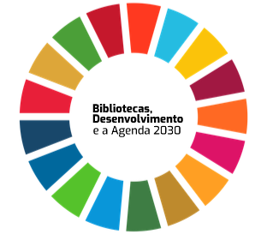 Envie a sua candidatura até ao dia 27 de setembro de 2018 para o endereço de email: bad@bad.pt INSTITUIÇÃORESPONSÁVEL PELA CANDIDATURAEMAILTELEFONE WEBSITETÍTULO DO PROJETODESCRIÇÃO DO PROJETO O que foi feitoOBJETIVOS DO PROJETOPorque foi feitoIMPACTOSEvidências do contributo para o desenvolvimento sustentável da comunidadeIDENTIFICAÇÃO DO(S) OBJETIVOS PARA O DESENVOLVIMENTO SUSTENTÁVELSelecionar entre os 17 ODSINDICAR A(S) META(S) PARA CADA ODS SELECIONADOSelecionar entre as metas dos 17 ODS